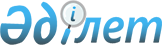 Ю.А. Гагарин атындағы Ресей ғарышкерлер даярлау мемлекеттiк ғылыми-зерттеу сынау орталығында Қазақстан Республикасының ғарышкерлiкке кандидаттарын даярлауға байланысты шығыстардың нормаларын бекiту туралыҚазақстан Республикасы Үкіметінің 2003 жылғы 3 маусымдағы N 522 қаулысы

      Қазақстан Республикасының ғарышкерлiкке кандидаттарын даярлау кезiндегi шығыстарға байланысты мәселелердi реттеу мақсатында Қазақстан Республикасының Yкiметi қаулы етеді:




      1. Қоса берiлiп отырған Ю.А. Гагарин атындағы Ресей ғарышкерлер даярлау мемлекеттiк ғылыми-зерттеу сынау орталығында Қазақстан Республикасының ғарышкерлiкке кандидаттарын даярлауға байланысты шығыстардың нормалары бекiтiлсiн.




      2. Осы қаулы қол қойылған күнiнен бастап күшiне енедi.


     

 Қазақстан Республикасының




      Премьер-Министрі





Қазақстан Республикасы     



Yкiметiнiң          



2003 жылғы 3 маусымдағы    



N 522 қаулысымен       



бекiтiлдi        



Ю.А. Гагарин атындағы Ресей ғарышкерлер даярлау мемлекеттiк ғылыми-зерттеу сынау орталығында Қазақстан Республикасының ғарышкерлiкке кандидаттарын даярлауға байланысты шығыстардың нормалары




1. Ғарышкерлiкке кандидаттардың ай    415 АҚШ долларына



сайынғы стипендиясы                   баламалы сома;


2. Ю.А.Гагарин атындағы ғарышкерлер   Нақты шығыстар бойынша



даярлау орталығында                   (бiрақ, айына 1500 АҚШ



ғарышкерлiкке кандидаттың             долларына баламалы



отбасымен тұруы үшiн тұрғын үйдi      сомадан аспауға тиiс);



(жеке пәтердi) жалға алу ақысы.


3. Ресей Федерациясынан тыс



жерлерде қысқа мерзiмдi



iссапарларда жүрген ғарышкерлiкке



кандидаттарға тұрғын үйдi жалға алу



жөнiндегi шығыстарын төлеу



(тәулiгiне бiр адамға)


а) АҚШ-қа                             180 АҚШ долларына



                                      баламалы сомадан аспауға



                                      тиiс;


б) Украинаға                          70 АҚШ долларына баламалы



                                      сомадан аспауға тиiс;


с) Қазақстанға                        50 АҚШ долларына баламалы



                                      сомадан аспауға тиiс;


4. Ресей Федерациясы шегiнде қысқа    550 ресей рублiне баламалы



мерзiмдi iссапарларда жүрген          сомадан аспауға тиiс;



ғарышкерлiкке кандидаттардың



тұрғын үйдi жалға алу жөнiндегi



шығыстарын төлеу (тәулiгiне бiр



адамға)


5. Ресей Федерациясынан тыс



жерлерде қысқа мерзiмдi



iссапарларда жүрген ғарышкерлiкке



кандидаттардың тәулiктiк



шығыстарын өтеу нормалары:


а) АҚШ-қа                             67 АҚШ долларына баламалы



                                      сомада


б) Украинаға                          46 АҚШ долларына баламалы



                                      сомада


с) Қазақстанға                        41 АҚШ долларына баламалы



                                      сомада


6. Ресей Федерациясының шегiнде       100 ресей рублiне баламалы



қысқа мерзiмдi iссапарларда жүрген    сомада



ғарышкерлiкке кандидаттардың



тәулiктiк шығыстарын өтеу



нормалары


7. ҒДО-ның асханасында медицина



мамандары әзiрлеген рационға



сәйкес арнайы тағамға жұмсалатын



тәулiктiк шығыстардың нормалары



(жұмыс күндерiнде):


а) таңертеңгiлiк ас                   9 АҚШ долларына баламалы



                                      сомада


б) түскi ас                           10 АҚШ долларына баламалы



                                      сомада


в) кешкi ас                           9 АҚШ долларына баламалы



                                      сомада


8. Арнайы жаттығулар үшiн жеке        Нақты шығыстар бойынша



арнайы киiм және аяқ киiм сатып       (бiрақ Ресей Федерациясының



алуға арналған шығыстардың            ғарышкерлiкке кандидаттары



нормалары                             үшiн белгiленген нормалардан



                                      аспауға тиiс)

					© 2012. Қазақстан Республикасы Әділет министрлігінің «Қазақстан Республикасының Заңнама және құқықтық ақпарат институты» ШЖҚ РМК
				